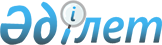 О внесении изменений и дополнения в решение Риддерского городского маслихата от 21 декабря 2012 года № 11/2-V "О бюджете города Риддера на 2013-2015 годы"
					
			Утративший силу
			
			
		
					Решение Риддерского городского маслихата Восточно-Казахстанской области от 08 ноября 2013 года N 21/2-V. Зарегистрировано Департаментом юстиции Восточно-Казахстанской области 19 ноября 2013 года № 3095. Утратило силу в связи с истечением срока действия (письмо Риддерского городского маслихата от 24 декабря 2013 года № 884/04-08)      Сноска. Утратило силу в связи с истечением срока действия (письмо Риддерского городского маслихата от 24.12.2013 № 884/04-08).      Примечание РЦПИ.

      В тексте документа сохранена пунктуация и орфография оригинала.      В соответствии с подпунктом 4) пункта 2 статьи 106, пунктом 1 статьи 109 Бюджетного кодекса Республики Казахстан от 4 декабря 2008 года, подпунктом 1) пункта 1 статьи 6 Закона Республики Казахстан от 23 января 2001 года «О местном государственном управлении и самоуправлении в Республике Казахстан», решением Восточно-Казахстанского областного маслихата от 24 октября 2013 года № 15/180-V «О внесении изменений в решение от 7 декабря 2012 года № 8/99-V «Об областном бюджете на 2013-2015 годы» (зарегистрировано в Реестре государственной регистрации нормативных правовых актов № 3078), Риддерский городской маслихат РЕШИЛ:

      1. Внести в решение Риддерского городского маслихата от 21 декабря 2012 года № 11/2-V «О бюджете города Риддера на 2013-2015 годы» (зарегистрировано в Реестре государственной регистрации нормативных правовых актов за № 2793 от 03 января 2013 года, опубликовано в газете «Лениногорская правда» от 25 января 2013 года № 4) следующие изменения и дополнение:



      пункт 1 изложить в следующей редакции:

      «1. Утвердить бюджет города Риддера на 2013-2015 годы согласно приложениям 1, 2 и 3 соответственно, в том числе на 2013 год в следующих объемах:

      1) доходы – 5222128 тысяч тенге, в том числе:

      налоговые поступления – 2459618 тысяч тенге;

      неналоговые поступления – 7416 тысяч тенге;

      поступления от продажи основного капитала – 54479 тысяч тенге;

      поступления трансфертов – 2700615 тысяч тенге;

      2) затраты – 5294040,1 тысяч тенге;

      3) чистое бюджетное кредитование – 50000 тысяч тенге, в том числе:

      бюджетные кредиты – 50000 тысяч тенге;

      погашение бюджетных кредитов – 0 тысяч тенге;

      4) сальдо по операциям с финансовыми активами – 0 тысяч тенге;

      5) дефицит (профицит) бюджета – -121912,1 тысяч тенге;

      6) финансирование дефицита (использование профицита) бюджета – 121912,1 тысяч тенге.»;



      пункт 10 изложить в следующей редакции:

      «10. Учесть на 2013 год в городском бюджете целевые текущие трансферты из областного бюджета в размере 27520 тысяч тенге на социальную помощь отдельным категориям нуждающихся граждан.»;



      в пункте 11 абзац первый изложить в следующей редакции:

      «11. Предусмотреть в городском бюджете на 2013 год целевые текущие трансферты из областного бюджета в размере 3820 тысяч тенге, согласно приложению 6, в том числе:»;

      дополнить абзацем третьим следующего содержания:

      «485 тысяч тенге – на приобретение учебно-методического комплекса для общеобразовательных школ.»;



      в пункте 12 абзац первый изложить в следующей редакции:

      «12. Предусмотреть в городском бюджете на 2013 год целевые трансферты на развитие из областного бюджета в размере 393792 тысяч тенге, согласно приложению 7, в том числе:»;

      абзац третий изложить в следующей редакции:

      «103241 тысяч тенге – на проектирование, строительство и (или) приобретение жилья коммунального жилищного фонда;»;

      абзац четвертый исключить;

      абзац пятый изложить в следующей редакции:

      «210960 тысяч тенге – на развитие системы водоснабжения и водоотведения;»;

      абзац шестой изложить в следующей редакции:

      «44591 тысяч тенге - на реализацию бюджетных инвестиционных проектов в рамках Программы развития моногородов на 2012-2020 годы.»;



      в пункте 14 абзац первый изложить в следующей редакции:

      «14. Предусмотреть в городском бюджете на 2013 год целевые текущие трансферты из республиканского бюджета в размере 186934 тысяч тенге, согласно приложению 9, в том числе:»;

      абзац восьмой изложить в следующей редакции:

      «736 тысяч тенге – на увеличение штатной численности местных исполнительных органов.»;



      приложения 1, 6, 7, 9, 14 изложить в новой редакции согласно приложениям 1, 2, 3, 4, 5 к настоящему решению.



      2. Настоящее решение вводится в действие с 1 января 2013 года.      Председатель сессии                        В. Климов      Секретарь городского маслихата             И. Панченко

Приложение 1

к решению XХI сессии

Риддерского городского маслихата

от 08 ноября 2013 года № 21/2-V Приложение 1

к решению ХI сессии

Риддерского городского маслихата

от 21 декабря 2012 года № 11/2-V Бюджет города Риддера на 2013 год

Приложение 2

к решению ХХI сессии

Риддерского городского маслихата

от 08 ноября 2013 года № 21/2-VПриложение 6

к решению ХI сессии

Риддерского городского маслихата

от 21 декабря 2012 года № 11/2-V Распределение целевых текущих трансфертов из областного бюджета

Приложение 3

к решению ХХI сессии

Риддерского городского маслихата

от 08 ноября 2013 года № 21/2-VПриложение 7

к решению ХI сессии

Риддерского городского маслихата

от 21 декабря 2013 года № 11/2-V Распределение целевых трансфертов на развитие

из областного бюджетапродолжение таблицы:

Приложение 4

к решению ХХI сессии

Риддерского городского маслихата

от 08 ноября 2013 года № 21/2-VПриложение 9

к решению ХI сессии

Риддерского городского маслихата

от 21 декабря 2012 года № 11/2-V Распределение целевых текущих трансфертов, выделенных

из республиканского бюджетапродолжение таблицы:

Приложение 5

к решению ХХI сессии

Риддерского городского маслихата

от 08 ноября 2013 года № 21/2-VПриложение 14

к решению ХI сессии

Риддерского городского маслихата

от 21 декабря 2013 года № 11/2-V Перечень городских бюджетных инвестиционных проектов,

финансируемых за счет городского бюджета и целевых трансфертов

из республиканского, областного бюджетов на 2013-2015 годы
					© 2012. РГП на ПХВ «Институт законодательства и правовой информации Республики Казахстан» Министерства юстиции Республики Казахстан
				КатегорияКатегорияКатегорияКатегорияКатегорияСумма, тысяч тенгеКлассКлассКлассКлассСумма, тысяч тенгеПодклассПодклассПодклассСумма, тысяч тенгеСпецификаСпецификаСумма, тысяч тенгеНаименованиеСумма, тысяч тенге1. Доходы52221281Налоговые поступления245961801Подоходный налог9736332Индивидуальный подоходный налог97363303Социальный налог7032291Социальный налог70322904Налоги на собственность6890361Налоги на имущество3581993Земельный налог2073224Налог на транспортные средства1233745Единый земельный налог14105Внутренние налоги на товары, работы и услуги690852Акцизы 85903Поступление за использование природных и других ресурсов420004Сборы за ведение предпринимательской и профессиональной деятельности162775Налог на игорный бизнес221808Обязательные платежи, взимаемые за совершение юридически значимых действий и (или) выдачу документов уполномоченными на то государственными органами или должностными лицами246351Государственная пошлина246352Неналоговые поступления741601Доходы от государственной собственности46435Доходы от аренды имущества, находящегося в государственной собственности464306Прочие неналоговые поступления27731Прочие неналоговые поступления27733Поступления от продажи основного капитала5447901Продажа государственного имущества, закрепленного за государственными учреждениями80791Продажа государственного имущества, закрепленного за государственными учреждениями807903Продажа земли и нематериальных активов464001Продажа земли217002Продажа нематериальных активов247004Поступления трансфертов270061502Трансферты из вышестоящих органов государственного управления27006152Трансферты из областного бюджета2700615Функциональная группаФункциональная группаФункциональная группаФункциональная группаФункциональная группаСумма, тысяч тенгеФункциональная подгруппаФункциональная подгруппаФункциональная подгруппаФункциональная подгруппаСумма, тысяч тенгеАдминистратор бюджетных программАдминистратор бюджетных программАдминистратор бюджетных программСумма, тысяч тенгеПрограммаПрограммаСумма, тысяч тенгеНаименованиеСумма, тысяч тенгеII. Затраты 5294040,101Государственные услуги общего характера1681571Представительные, исполнительные и другие органы, выполняющие общие функции государственного управления121527112Аппарат маслихата района (города областного значения)19453001Услуги по обеспечению деятельности маслихата района (города областного значения)14034003Капитальные расходы государственного органа5419122Аппарат акима района (города областного значения)102074001Услуги по обеспечению деятельности акима района (города областного значения)94789003Капитальные расходы государственного органа72852Финансовая деятельность24933452Отдел финансов района (города областного значения)24933001Услуги по реализации государственной политики в области исполнения бюджета района (города областного значения) и управления коммунальной собственностью района (города областного значения)22356002Создание информационных систем156003Проведение оценки имущества в целях налогообложения1031010Приватизация, управление коммунальным имуществом, постприватизационная деятельность и регулирование споров, связанных с этим213011Учет, хранение, оценка и реализация имущества, поступившего в коммунальную собственность80018Капитальные расходы государственного органа10975Планирование и статистическая деятельность21697453Отдел экономики и бюджетного планирования района (города областного значения)21697001Услуги по реализации государственной политики в области формирования и развития экономической политики, системы государственного планирования и управления района (города областного значения) 19946004Капитальные расходы государственного органа1282061Экономическая экспертиза технико-экономического обоснования бюджетного инвестиционного проекта, бюджетных инвестиций,  планируемых к реализации посредством участия государства в уставном капитале юридических лиц46902Оборона 16755,11Военные нужды11501122Аппарат акима района (города областного значения)11501005Мероприятия в рамках исполнения всеобщей воинской обязанности115012Организация работы по чрезвычайным ситуациям5254,1122Аппарат акима района (города областного значения)5254,1006Предупреждение и ликвидация чрезвычайных ситуаций масштаба района (города областного значения)5254,103Общественный порядок, безопасность, правовая, судебная, уголовно-исполнительная деятельность321421Правоохранительная деятельность32142458Отдел жилищно-коммунального хозяйства, пассажирского транспорта и автомобильных дорог района (города областного значения)32142021Обеспечение безопасности дорожного движения в населенных пунктах3214204Образование 17918181Дошкольное воспитание и обучение369291464Отдел образования района (города областного значения)369291009Обеспечение деятельности организаций дошкольного воспитания и обучения262587040Реализация государственного образовательного заказа в дошкольных организациях образования1067042Начальное, основное среднее и общее среднее образование1231313123Аппарат акима района в городе, города районного значения, поселка, села, сельского округа477005Организация бесплатного подвоза учащихся до школы и обратно в сельской местности477464Отдел образования района (города областного значения)1230836003Общеобразовательное обучение1140496006Дополнительное образование для детей903409Прочие услуги в области образования191214464Отдел образования района (города областного значения)149214001Услуги по реализации государственной политики на местном уровне в области образования6245005Приобретение и доставка учебников, учебно-методических комплексов для государственных учреждений образования района (города областного значения)24543015Ежемесячная выплата денежных средств опекунам (попечителям) на содержание ребенка - сироты (детей - сирот), и ребенка (детей), оставшегося без попечения родителей28211020Обеспечение оборудованием, программным обеспечением детей-инвалидов, обучающихся на дому800067Капитальные расходы подведомственных государственных учреждений и организаций86060068Обеспечение повышения компьютерной грамотности населения3335466Отдел архитектуры, градостроительства и строительства района (города областного значения)42000037Строительство и реконструкция объектов образования4200006Социальная помощь и социальное обеспечение2043882Социальная помощь166062451Отдел занятости и социальных программ района (города областного значения)166062002Программа занятости41027004Оказание социальной помощи на приобретение топлива специалистам здравоохранения, образования, социального обеспечения, культуры, спорта и ветеринарии в сельской местности в соответствии с законодательством Республики Казахстан115005Государственная адресная социальная помощь3942006Оказание жилищной помощи11800007Социальная помощь отдельным категориям нуждающихся граждан по решениям местных представительных органов54902010Материальное обеспечение детей-инвалидов, воспитывающихся и обучающихся на дому5540013Социальная адаптация лиц, не имеющих определенного местожительства17390014Оказание социальной помощи нуждающимся гражданам на дому23166016Государственные пособия на детей до 18 лет904017Обеспечение нуждающихся инвалидов обязательными гигиеническими средствами и предоставление услуг специалистами жестового языка, индивидуальными помощниками в соответствии с индивидуальной программой реабилитации инвалида72769Прочие услуги в области социальной помощи и социального обеспечения38326451Отдел занятости и социальных программ района (города областного значения)38326001Услуги по реализации государственной политики на местном уровне в области обеспечении занятости и реализации социальных программ для населения29511011Оплата услуг по зачислению, выплате и доставке пособий и других социальных выплат580021Капитальные расходы государственного органа235067Капитальные расходы подведомственных государственных учреждений и организаций800007Жилищно-коммунальное хозяйство813780,51Жилищное хозяйство285554458Отдел жилищно-коммунального хозяйства, пассажирского транспорта и автомобильных дорог района (города областного значения)12723003Организация сохранения государственного жилищного фонда606004Обеспечение жильем отдельных категорий граждан7950031Изготовление технических паспортов на объекты кондоминиумов2500041Ремонт и благоустройство объектов в рамках развития города и сельских населенных пунктов по Дорожной карте занятости 20201667466Отдел архитектуры, градостроительства и строительства района (города областного значения)265002003Проектирование, строительство и (или) приобретение жилья коммунального жилищного фонда204205004Проектирование, развитие, обустройство и (или) приобретение инженерно-коммуникационной инфраструктуры52913072Строительство и (или) приобретение служебного жилища и развитие и (или) приобретение инженерно-коммуникационной инфраструктуры в рамках Дорожной карты занятости 20207884479Отдел жилищной инспекции района (города областного значения)7829001Услуги по реализации государственной политики на местном уровне в области жилищного фонда7679005Капитальные расходы государственного органа1502Коммунальное хозяйство412285,5458Отдел жилищно-коммунального хозяйства, пассажирского транспорта и автомобильных дорог района (города областного значения)1500012Функционирование системы водоснабжения и водоотведения1500466Отдел архитектуры, градостроительства и строительства района (города областного значения)410785,5006Развитие системы водоснабжения и водоотведения381202,5058Развитие системы водоснабжения и водоотведения в сельских населенных пунктах295833Благоустройство населенных пунктов115941458Отдел жилищно-коммунального хозяйства, пассажирского транспорта и автомобильных дорог района (города областного значения)115941015Освещение улиц в населенных пунктах37007016Обеспечение санитарии населенных пунктов19597017Содержание мест захоронений и захоронение безродных2258018Благоустройство и озеленение населенных пунктов5707908Культура, спорт, туризм и информационное пространство3033651Деятельность в области культуры92563455Отдел культуры и развития языков района (города областного значения)92563003Поддержка культурно-досуговой работы925632Спорт 80174465Отдел физической культуры и спорта района (города областного значения)41881005Развитие массового спорта  и национальных видов спорта23941006Проведение спортивных соревнований на районном (города областного значения) уровне3011007Подготовка и участие членов сборных команд района (города областного значения) по различным видам спорта на областных спортивных соревнованиях14929466Отдел архитектуры, градостроительства и строительства района (города областного значения)38293008Развитие объектов спорта и туризма382933Информационное пространство66569455Отдел культуры и развитие языков района (города областного значения)52203006Функционирование районных (городских) библиотек45108007Развитие государственного языка и других языков народа Казахстана7095456Отдел внутренней политики района (города областного значения)14366002Услуги по проведению государственной информационной политики через газеты и журналы6998005Услуги по проведению государственной информационной политики через телерадиовещание73689Прочие услуги по организации культуры, спорта, туризма и информационного пространства64059455Отдел культуры и развития языков района (города областного значения)17487001Услуги по реализации государственной политики на местном уровне в области развития языков и культуры5152010Капитальные расходы государственного органа104032Капитальные расходы подведомственных учреждений и организаций12231456Отдел внутренней политики района (города областного значения)28545001Услуги по реализации государственной политики на местном уровне в области информации, укрепления государственности и формирования социального оптимизма граждан12283003Реализация мероприятий в сфере молодежной политики12212006Капитальные расходы государственного органа3750032Капитальные расходы подведомственных учреждений и организаций300465Отдел физической культуры и спорта района (города областного значения)18027001Услуги по реализации государственной политики на местном уровне в сфере физической культуры и спорта7084032Капитальные расходы подведомственных учреждений и организаций1094310Сельское, водное, лесное, рыбное хозяйство, особо охраняемые природные территории, охрана окружающей среды и животного мира, земельные отношения268761Сельское хозяйство2100475Отдел предпринимательства, сельского хозяйства и ветеринарии района (города областного значения)2100005Обеспечение функционирования скотомогильников (биотермических ям)100007Организация отлова и уничтожения бродячих собак и кошек20006Земельные отношения20285463Отдел земельных отношений района (города областного значения)20285001Услуги по реализации государственной политики в области регулирования земельных отношений на территории района (города областного значения)12736006Землеустройство, проводимое при установлении границ районов, городов областного значения, районного значения, сельских округов, поселков, сел7000007Капитальные расходы государственного органа5499Прочие услуги в области сельского, водного, лесного, рыбного хозяйства, охраны окружающей среды и земельных отношений4491475Отдел предпринимательства, сельского хозяйства и ветеринарии района (города областного значения)4491013Проведение противоэпизоотических мероприятий449111Промышленность, архитектурная, градостроительная и строительная деятельность142372Архитектурная, градостроительная и строительная деятельность14237466Отдел архитектуры, градостроительства и строительства района (города областного значения)14237001Услуги по реализации государственной политики  в области строительства, улучшения архитектурного облика городов, районов и населенных пунктов области и обеспечению рационального и эффективного градостроительного освоения территории района (города областного значения)11689015Капитальные расходы государственного органа254812Транспорт и коммуникации3226701Автомобильный транспорт322670458Отдел жилищно-коммунального хозяйства, пассажирского транспорта и автомобильных дорог района (города областного значения)322670022Развитие транспортной инфраструктуры10000023Обеспечение функционирования  автомобильных дорог31267013Прочие 14619819Прочие1461981452Отдел финансов района (города областного значения)9258012Резерв местного исполнительного органа района (города областного значения)9258458Отдел жилищно-коммунального хозяйства, пассажирского транспорта и автомобильных дорог района (города областного значения)354282001Услуги по реализации государственной политики на местном уровне в области жилищно-коммунального хозяйства, пассажирского транспорта и автомобильных дорог15956013Капитальные расходы государственного органа1610085Реализация бюджетных инвестиционных проектов в рамках Программы развития моногородов на 2012-2020 годы336716466Отдел архитектуры, градостроительства и строительства района (города областного значения)1076680085Реализация бюджетных инвестиционных проектов в рамках Программы развития моногородов на 2012-2020 годы1076680475Отдел предпринимательства, сельского хозяйства и ветеринарии района (города областного значения)21761001Услуги по реализации государственной политики на местном уровне в области развития предпринимательства, сельского хозяйства и ветеринарии16407002Создание информационных систем144003Капитальные расходы государственного органа521015Трансферты 137870,51Трансферты 137870,5452Отдел финансов района (города областного значения)137870,5006Возврат неиспользованных (недоиспользованных) целевых трансфертов107,5024Целевые текущие трансферты в вышестоящие бюджеты в связи с передачей функций государственных органов из нижестоящего уровня государственного управления в вышестоящий 137763III. Чистое бюджетное кредитование 50000Бюджетные кредиты5000013Прочие500009Прочие50000475Отдел предпринимательства, сельского хозяйства и ветеринарии района (города областного значения)50000016Кредитование на содействие развитию предпринимательства в моногородах50000IV. Сальдо по операциям с финансовыми активами0V. Дефицит (профицит) бюджета-121912,1VI. Финансирование дефицита (использование профицита) бюджета121912,17Поступления займов5000001Внутренние государственные займы500002Договоры займа500008Используемые остатки бюджетных средств71912,101Остатки бюджетных средств71912,11Свободные остатки бюджетных средств71912,1Функциональная группаФункциональная группаФункциональная группаФункциональная группаСумма расходов (тысяч

тенге)в том числе:в том числе:Администратор бюджетных программАдминистратор бюджетных программАдминистратор бюджетных программСумма расходов (тысяч

тенге)на обеспечение повышения компьютерной грамотности населенияна приобретение учебно-методического комплекса для общеобразовательных школПрограммаПрограммаСумма расходов (тысяч

тенге)на обеспечение повышения компьютерной грамотности населенияна приобретение учебно-методического комплекса для общеобразовательных школНаименованиеСумма расходов (тысяч

тенге)на обеспечение повышения компьютерной грамотности населенияна приобретение учебно-методического комплекса для общеобразовательных школ1234567ВСЕГО3820333548504Образование38203335485464Отдел образования района (города областного значения)38203335485003Общеобразовательное обучение485485068Обеспечение компьютерной грамотности населения33353335Функциональная группаФункциональная группаФункциональная группаФункциональная группаСумма расходов (тысяч тенге)в том числе:в том числе:в том числе:Администратор бюджетных программАдминистратор бюджетных программАдминистратор бюджетных программСумма расходов (тысяч тенге)на строительство и реконструкцию объектов образованияна проектирование, строительство и (или) приобретение жилья коммунального жилищного фондана строительство и (или) приобретение служебного жилища и развитие и (или) приобретение инженерно-коммуникационной инфраструктуры в рамках Программы Занятости 2020ПрограммаПрограммаСумма расходов (тысяч тенге)на строительство и реконструкцию объектов образованияна проектирование, строительство и (или) приобретение жилья коммунального жилищного фондана строительство и (или) приобретение служебного жилища и развитие и (или) приобретение инженерно-коммуникационной инфраструктуры в рамках Программы Занятости 2020НаименованиеСумма расходов (тысяч тенге)на строительство и реконструкцию объектов образованияна проектирование, строительство и (или) приобретение жилья коммунального жилищного фондана строительство и (или) приобретение служебного жилища и развитие и (или) приобретение инженерно-коммуникационной инфраструктуры в рамках Программы Занятости 202012345678ВСЕГО3933723500010324104Образование3500035000466Отдел архитектуры, градостроительства и строительства района (города областного значения)3500035000037Строительство и реконструкция объектов образования350003500007Жилищно-коммунальное хозяйство314201103241466Отдел архитектуры, градостроительства и строительства района (города областного значения)314201103241072Строительство и (или) приобретение служебного жилища и развитие и (или) приобретение инженерно-коммуникационной инфраструктуры в рамках Программы занятости 2020003Проектирование, строительство и (или) приобретение жилья коммунального жилищного фонда103241103241006Развитие системы водоснабжения и водоотведения21096013Прочие44591458Отдел жилищно-коммунального хозяйства, пассажирского транспорта и автомобильных дорог района (города областного значения)44591085Реализация бюджетных инвестиционных проектов в рамках Программы развития моногородов на 2012-2020 годы44591Функциональная группаФункциональная группаФункциональная группаФункциональная группаСумма расходов (тысяч тенге)в том числе:в том числе:Администратор бюджетных программАдминистратор бюджетных программАдминистратор бюджетных программСумма расходов (тысяч тенге)на развитие системы водоснабжения и водоотведенияна реализацию бюджетных инвестиционных проектов в рамках Программы развития моногородов на 2012-2020 годыПрограммаПрограммаСумма расходов (тысяч тенге)на развитие системы водоснабжения и водоотведенияна реализацию бюджетных инвестиционных проектов в рамках Программы развития моногородов на 2012-2020 годыНаименованиеСумма расходов (тысяч тенге)на развитие системы водоснабжения и водоотведенияна реализацию бюджетных инвестиционных проектов в рамках Программы развития моногородов на 2012-2020 годы12345910ВСЕГО3933722109604459104Образование35000466Отдел архитектуры, градостроительства и строительства района (города областного значения)35000037Строительство и реконструкция объектов образования3500007Жилищно-коммунальное хозяйство314201210960466Отдел архитектуры, градостроительства и строительства района (города областного значения)314201210960072Строительство и (или) приобретение служебного жилища и развитие и (или) приобретение инженерно-коммуникационной инфраструктуры в рамках Программы занятости 2020003Проектирование, строительство и (или) приобретение жилья коммунального жилищного фонда103241006Развитие системы водоснабжения и водоотведения21096021096013Прочие4459144591458Отдел жилищно-коммунального хозяйства, пассажирского транспорта и автомобильных дорог района (города областного значения)4459144591085Реализация бюджетных инвестиционных проектов в рамках Программы развития моногородов на 2012-2020 годы4459144591Функциональная группаФункциональная группаФункциональная группаФункциональная группаСумма расходов (тысяч тенге)в том числе:в том числе:в том числе:Администратор бюджетных программАдминистратор бюджетных программАдминистратор бюджетных программСумма расходов (тысяч тенге)на реализацию государственного образовательного заказа в дошкольных организациях образованияна ежемесячную выплату денежных средств опекунам (попечителям) на содержание ребенка - сироты (детей -сирот), и ребенка (детей), оставшегося без попечения родителейна увеличение размера доплаты за квалификационную категорию учителям школ и воспитателям дошкольных организаций образованияПрограммаПрограммаСумма расходов (тысяч тенге)на реализацию государственного образовательного заказа в дошкольных организациях образованияна ежемесячную выплату денежных средств опекунам (попечителям) на содержание ребенка - сироты (детей -сирот), и ребенка (детей), оставшегося без попечения родителейна увеличение размера доплаты за квалификационную категорию учителям школ и воспитателям дошкольных организаций образованияНаименованиеСумма расходов (тысяч тенге)на реализацию государственного образовательного заказа в дошкольных организациях образованияна ежемесячную выплату денежных средств опекунам (попечителям) на содержание ребенка - сироты (детей -сирот), и ребенка (детей), оставшегося без попечения родителейна увеличение размера доплаты за квалификационную категорию учителям школ и воспитателям дошкольных организаций образования12345678ВСЕГО186934106704282112532004Образование1643171067042821125320464Отдел образования района (города областного значения)1643171067042821125320003Общеобразовательное обучение2662122539009Обеспечение деятельности организаций дошкольного воспитания и обучения27812781040Реализация государственного образовательного заказа в дошкольных организациях образования106704106704015Ежемесячная выплата денежных средств опекунам (попечителям) на содержание ребенка - сироты (детей - сирот), и ребенка (детей), оставшегося без попечения родителей282112821106Социальная помощь и социальное обеспечение 17390451Отдел занятости и социальных программ района (города областного значения)17390013Социальная адаптация лиц, не имеющих определенного местожительства1739010Сельское, водное, лесное, рыбное хозяйство, особо охраняемые природные территории, охрана окружающей среды и животного мира, земельные отношения4491475Отдел предпринимательства, сельского хозяйства и ветеринарии района (города областного значения)4491013Проведение противоэпизоотических мероприятий449113Прочие736475Отдел предпринимательства, сельского хозяйства и ветеринарии района (города областного значения)001Услуги по реализации государственной политики на местном уровне в области развития предпринимательства, промышленности, сельского хозяйства и ветеринарии436003Капитальные расходы государственного органа300Функциональная группаФункциональная группаФункциональная группаФункциональная группаСумма расходов (тысяч тенге)в том числе:в том числе:в том числе:в том числе:Администратор бюджетных программАдминистратор бюджетных программАдминистратор бюджетных программСумма расходов (тысяч тенге)на повышение оплаты труда учителям, прошедшим повышение квалификации по трехуровневой системе образованияна проведение противоэпизоотических мероприятийна предоставление специальных социальных услуг - введение стандартов специальных социальных услугна увеличение штатной численности местных исполнительных органовПрограммаПрограммаСумма расходов (тысяч тенге)на повышение оплаты труда учителям, прошедшим повышение квалификации по трехуровневой системе образованияна проведение противоэпизоотических мероприятийна предоставление специальных социальных услуг - введение стандартов специальных социальных услугна увеличение штатной численности местных исполнительных органовНаименованиеСумма расходов (тысяч тенге)на повышение оплаты труда учителям, прошедшим повышение квалификации по трехуровневой системе образованияна проведение противоэпизоотических мероприятийна предоставление специальных социальных услуг - введение стандартов специальных социальных услугна увеличение штатной численности местных исполнительных органов123459101112ВСЕГО186934408244911739073604Образование1643174082464Отдел образования района (города областного значения)1643174082003Общеобразовательное обучение266214082009Обеспечение деятельности организаций дошкольного воспитания и обучения2781040Реализация государственного образовательного заказа в дошкольных организациях образования106704015Ежемесячная выплата денежных средств опекунам (попечителям) на содержание ребенка - сироты (детей - сирот), и ребенка (детей), оставшегося без попечения родителей2821106Социальная помощь и социальное обеспечение 1739017390451Отдел занятости и социальных программ района (города областного значения)1739017390013Социальная адаптация лиц, не имеющих определенного местожительства173901739010Сельское, водное, лесное, рыбное хозяйство, особо охраняемые природные территории, охрана окружающей среды и животного мира, земельные отношения44914491475Отдел предпринимательства, сельского хозяйства и ветеринарии района (города областного значения)44914491013Проведение противоэпизоотических мероприятий4491449113Прочие736736475Отдел предпринимательства, сельского хозяйства и ветеринарии района (города областного значения)736001Услуги по реализации государственной политики на местном уровне в области развития предпринимательства, промышленности, сельского хозяйства и ветеринарии436436003Капитальные расходы государственного органа300300Функциональная группаФункциональная группаФункциональная группаФункциональная группаФункциональная группаСумма,

тысяч тенгеСумма,

тысяч тенгеСумма,

тысяч тенгеАдминистратор бюджетных программАдминистратор бюджетных программАдминистратор бюджетных программАдминистратор бюджетных программСумма,

тысяч тенгеСумма,

тысяч тенгеСумма,

тысяч тенгеПрограммаПрограммаПрограммаСумма,

тысяч тенгеСумма,

тысяч тенгеСумма,

тысяч тенгеПодпрограммаПодпрограмма2013 год2014 год2015 годНаименование2013 год2014 год2015 год12345678Инвестиционные проекты2179776,512008801Государственные услуги общего характера156452Отдел финансов района (города областного значения)156002Создание информационных систем156Приобретение программы 1С Бухгалтерия 8 для Казахстана15604Образование4200029300466Отдел архитектуры, градостроительства и строительства района (города областного значения)4200029300037Строительство и реконструкция объектов образования4200029300015За счет средств местного бюджета 4200029300Разработка ПСД проекта “Строительство детского сада на 280 мест г. Риддера”29300Строительство детского сада на 140 мест по ул. Гоголя-Свердлова в г. Риддер35000Разработка ПСД проекта «Строительство детского сада на 280 мест г. Риддера»700007Жилищно-коммунальное хозяйство675787,575788466Отдел архитектуры, градостроительства и строительства района (города областного значения)675787,575788072Строительство и (или) приобретение служебного жилища и развитие и (или) приобретение инженерно-коммуникационной инфраструктуры в рамках Дорожной карты занятости 20207884015За счет средств местного бюджета 7884Строительство 60-ти квартирного жилого дома по ул. ОстровскогоРазработка ПСД проекта “Строительство 60-квартирного жилого дома”7600Изготовление технического паспорта объекта «Строительство 60-ти квартирного жилого по ул. Островского, 34»284003Проектирование, строительство и (или) приобретение жилья коммунального жилищного фонда20420548788011За счет трансфертов из республиканского бюджета 100680Строительство 60-ти квартирного жилого дома в 4 микрорайоне г. Риддера100680015За счет средств местного бюджета 10352548788Строительство 60-ти квартирного жилого дома в 4 микрорайоне г. Риддера103241Изготовление технического паспорта объекта "Строительство 60-ти квартирного жилого дома в 4 мкр-не"284Разработка ПСД проекта “Строительство пяти 60-квартирных жилых домов” (программа развития моногородов)40660Разработка ПСД проекта “Строительство 60-квартирного жилого дома” (программа “Доступное жилье”)8128004Проектирование, развитие, обустройство и (или) приобретение инженерно-коммуникационной инфраструктуры5291310000011За счет трансфертов из республиканского бюджета 22189Инженерные сети и благоустройство для 60-ти квартирного жилого дома в 4 микрорайоне г. Риддера22189015За счет средств местного бюджета 3072410000Разработка ПСД проекта “Строительство магистральных электрических сетей 6, 7 районов”10000Разработка ПСД проекта “Строительство электрической подстанции в г. Риддере” с оформлением земельного участка12110Разработка ПСД проекта “Строительство тепловой подкачивающей станции для 5, 6 микрорайонов в г. Риддере” с оформлением земельного участка5110Разработка ПСД проекта “Строительство тепловой насосной станции на 1, 6, 7 районах г. Риддера” с оформлением земельного участка3300Разработка ПСД проекта “Тепловые магистральные сети и внутриквартальные сети в 6, 7 микрорайонах” с оформлением земельного участка10204005Развитие коммунального хозяйства10000015За счет средств местного бюджета 10000Разработка ПСД проекта “Строительство сетей уличного освещения”10000006Развитие системы водоснабжения и водоотведения381202,5011За счет трансфертов из республиканского бюджета 165108Канализационные сети 93-94 кварталов г. Риддера60357Реконструкция сетей водоснабжения в районе Малая Таловка г. Риддер ВКО104751015За счет средств местного бюджета 216094,5Канализационные сети 93-94 кварталов г. Риддера (софинансирование)1685Реконструкция сетей водоснабжения в районе Малая Таловка г. Риддер ВКО (софинансирование)1646Разработка ПСД на реконструкцию системы водоснабжения и водоотведения г. Риддера50000Разработка ПСД на реконструкцию очистных сооружений водоснабжения и водоотведения г. Риддера25000Разработка ПСД проекта “Строительство водопроводных сетей в районе Таловка г. Риддера” с оформлением земельного участка4795,5Водопроводные сети в микрорайоне Геолог и жилом районе Ботаника г. Риддера132629Изготовление технического паспорта объекта "Строительство водопроводных сетей в микрорайоне Геолог и жилом р-не Ботаника"339058Развитие системы водоснабжения и водоотведения в сельских населенных пунктах295837000015За счет средств местного бюджета 295837000Разработка ПСД проекта “Строительство системы водоснабжения в с. Поперечное” с оформлением земельного участка17003,5Разработка ПСД проекта “Строительство системы водоснабжения с. Лениногорский Лесхоз Ульбинского поселкового округа” с оформлением земельного участка4123,5Разработка ПСД проекта “Строительство системы водоснабжения с.Дом отдыха Ульбинского поселкового округа” с оформлением земельного участка5453Разработка ПСД проекта “Строительство системы водоснабжения в с. Ливино” с оформлением земельного участка3003Разработка ПСД проекта “Реконструкция системы водоснабжения с. Пригородное”700008Культура, спорт, туризм и информационное пространство3829315000466Отдел архитектуры, градостроительства и строительства района (города областного значения)3829315000008Развитие объектов спорта и туризма3829315000015За счет средств местного бюджета 3829315000Разработка ПСД проекта “Строительство физкультурно-оздоровительного комплекса”15000Строительство сетей электроснабжения к комплексу стадиона «Сокол»3829312Транспорт и коммуникации10000458Отдел жилищно-коммунального хозяйства, пассажирского транспорта и автомобильных дорог района (города областного значения)10000022Развитие транспортной инфраструктуры10000015За счет средств местного бюджета 10000Разработка ПСД проекта “Реконструкция дорог города”1000013Прочие1413540458Отдел жилищно-коммунального хозяйства, пассажирского транспорта и автомобильных дорог района (города областного значения)336716085Реализация бюджетных инвестиционных проектов в рамках Программы развития моногородов на 2012-2020 годы336716011За счет трансфертов из республиканского бюджета292125Реконструкция коммунальных тепловых сетей 2-го, 4-го районов64959Строительство ливневой канализации по ул. Гоголя-Рощина до проспекта Гагарина165066Обеспечение инженерными сетями производственными ТОО "Востокэнергоиндустрия"56579Внешнее энергоснабжение спортивного спортивного комплекса "Эдельвейс"5521015За счет средств местного бюджета 44591Строительство моста через р. Ульба22700Реконструкция моста через р. Быструха1321Реконструкция коммунальных тепловых сетей 2-го, 4-го районов3970Строительство ливневой канализации по ул. Гоголя-Рощина16600Реконструкция 32 ГРУ, 12,4 км газопроводов, 122 сосудов466Отдел архитектуры, градостроительства и строительства района (города областного значения)1076680085Реализация бюджетных инвестиционных проектов в рамках Программы развития моногородов на 2012-2020 годы1076680011За счет трансфертов из республиканского бюджета1054308Строительство 60-квартирного жилого дома, позиция 11316448Строительство 60-квартирного жилого дома, позиция 12316448Строительство 60-квартирного жилого дома, позиция 13316448Инженерные сети к 60-квартирному жилому дому поз.1134988Инженерные сети к 60-квартирному жилому дому поз.1234988Инженерные сети к 60-квартирному жилому дому поз.1334988015За счет средств местного бюджета22372Разработка 4-х ПСД проекта «Строительство 60-квартирного жилого дома с инженерно-коммуникационными сетями»22372475Отдел предпринимательства, сельского хозяйства и ветеринарии района (города областного значения)144002Создание информационных систем144Приобретение программного продукта “Госсектор: Бухгалтерия государственного учреждения для Казахстана”144